SESSION 2021 BACCALAUREAT PROFESSIONNELTECHNICIEN EN INSTALLATION DES SYSTEMES ENERGETIQUES ET CLIMATIQUESEPREUVE E2 – EPREUVE D’ANALYSE ET DE PREPARATIONSous-épreuve E22 : Préparation d’une installationCe dossier comporte 8 pages numérotées de page 1/8 à page 8/8Les réponses seront portées intégralement sur ce document.Ces documents ne porteront pas l’identité du candidat, ils seront agrafés à une copie d’examen par le surveillant.L'usage de calculatrice avec mode examen actif est autorisé.L'usage de calculatrice sans mémoire, « type collège » est autorisé.Notation :Temps conseilléPARTIE 1Contexte sécurité du ballon ECSDans le cadre de l’aménagement et la restructuration du bâtiment du Têtras, vous devez sécuriser le ballon de production ECS.En effet sur le schéma de principe on retrouve un groupe de sécurité alors que celui-ci n’existe pas dans le commerce dans le Ø de raccordement EF du ballon (le multicouche 50/4 se raccorde en 1’’1/2.) Le but étant de décomposer ce groupe en 4 éléments.Vous disposezContexte	(DT page 2/10).Du schéma de principe de la production ECS	(DT page 3/10).Des extraits de catalogues	(DT pages 4, 9, 10/10).Document Réponse partie 1.Compléter ce schéma pour que l’installation fonctionne correctement.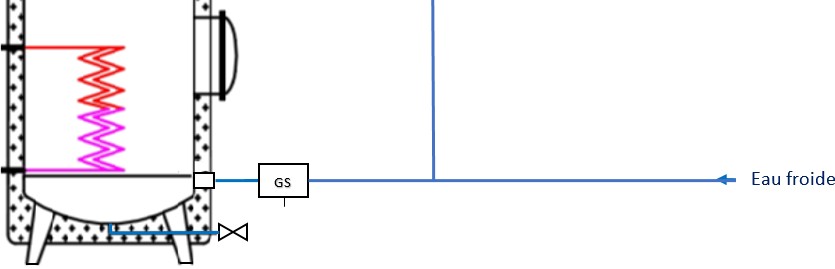 PARTIE 2 :Contexte : Choisir l’outillage spécifique pour la réalisation de cette installation.Dans le cadre de l’aménagement et la restructuration du bâtiment du Têtras, vous devez réaliser la distribution ECS conformément au schéma de distribution en tenant compte des modifications que vous avez réalisées sur l’alimentation EF de ce ballon dans la question 1.Ces tubes multicouches sont de marque NICOLL Fluxo.Vous disposez :Contexte	(DT page 2/10).Du schéma de principe de la production ECS	(DT page 3/10).Des extraits de catalogues	(DT pages 4,7,8/10).Document Réponse partie 2.Rechercher le type de mâchoires.Lister l’outillage spécifique avec les références correspondantes.PARTIE 3Contexte SécuritéAfin de vous assurer un niveau de sécurité lors de votre intervention, vous devez nommer les équipements de protection individuelle nécessaires.PARTIE 4ContexteVous devez réaliser le circuit bouclage (Voir zone délimitée sur le schéma de principe page DT 3/10). Pour cela vous devez donc réaliser le devis chiffré de la fourniture en HT du tube, des raccords et accessoires concernant le circuit bouclageVous disposezContexte.	(DT page 2/10)Du schéma de principe de la production ECS  .	(DT page 3/10).Des extraits de catalogues.	(DT pages 4,5,6,9,10/10).Document Réponse partie 4.a) Liste et prix HT à compléter.PARTIE 1 : Sécurité du ballon ECS10 mnPARTIE 2 : Choisir l’outillage spécifique pour la réalisation de cette installation.20 mnPARTIE 3 : Sécurité10 mnPARTIE 4 : Réalisation d’un devis de fournitures chiffré en HT.80 mnVous devez :a) Afin de sécuriser ce ballon d’ECS supérieur à 400 litres, la réglementation impose de mettre en place sur l’alimentation EF des éléments indispensables à la sécurité de ce ballon. Représenter ces 3 éléments séparés correspondent aux 3 des 4 fonctions d’un groupe de sécurité (la vidange étant déjà implantée sur le ballon ECS).Attention à la disposition de ceux-ci.Réponses p.2/8Réponse :Vous devez :Rechercher dans le tableau VIRAX (DT 8/10) le type de mâchoires représentées par la ou les lettres M – H – TH – HA – TH/U – U – HA – VM – V correspondant à la pince à sertir VIPER P25 + pour les raccords et tubes à sertir dans cette installation.Lister tout l’outillage spécifique pour la réalisation complète de cette installation.(Coupes, ébavurages, calibrages et sertissages) des tubes multicouches.Réponses p.4/8p.4/8Réponse :DésignationsRéférencesVous devez :Avant de réaliser votre installation, vous devez lister 3 équipements de protection individuels.Réponses p.5/8Réponse :---Vous devez :a) Pour le circuit du bouclage (Voir zone délimitée sur le schéma de principe page DT 3/10), compléter le devis chiffré hors taxes (HT) de la fourniture du tube, des raccords et des accessoires.Réponsesp. 7 /8 p. 8/8DésignationsUnitésQuantitésRéférencesPrix HTunitaire €Prix HTTotal €Mitigeur thermostatique TRUBERT Eurotherm TX96E 2 avec 3 raccords démontables + jointsens1d621305a2084.25Pompe sanitaire SLMSON 160 mm 1“ 1/2 MMu1Jeu de raccords pompe laiton à joints plats 1“1/2 F – 1“ F + jointsens1Thermomètres en 1/2" Mu2C0505734.0668.12Thermomètres en 1/2" Mu1Manomètre radial 1/2" M	0 – 10 barsu1Vanne de réglage FF 1"u1Soupape 7 bars 1" FFu1C0198570.1270.12Coude laiton MF 1"1/2u1SI075021.1221.12Coude union laiton 1" ½ MFu1SP804042.6042.60Coude union laiton 1/2" MFu2Raccord union laiton MF 1"u1Raccord union laiton MF 1"1/2u1S2500934.4634.46Clapet anti retour FF laiton 1"u1Clapet anti retour FF laiton 1" ½u2CG140027.1954.38Mamelon laiton 1" MMu3Mamelon laiton 1" ½ MMu5SP507510.3551.75Vanne à boisseau sphérique FF 1/2"u2Vanne à boisseau sphérique FF 1"u2Vanne à boisseau sphérique FF 1"1/2u5CQ356639.65198.25Manchon à sertir, à visser F fixe 16x1/2ʺu2FLM1615F5.7711.54Manchon à sertir, à visser F fixe 16x1/2ʺu2Té à sertir 16x16x16u1Manchon à sertir à visser M fixe 16x1/2ʺu4Té à sertir réduit 26x16x26u3Té à sertir réduit 50x16x50u2FLT50165081.56163.12Manchon à sertir à visser M fixe 26x1ʺu4Manchon à sertir à visser F écrou tournant 26x1ʺu1Coude à sertir M à visser 50x1"1/2u2FLC5040M50.36100.72Manchon à sertir à visser M fixe 50x1ʺ1/2u7FLM5040M38.67270.69Té à sertir réduit 50x26x50u2FLT50265067.58135.16Té à sertir 50x50x50u1FLT5085.11Tube multicouche Nicoll Fluxo 50/4 nu en barre de 5 mBarreTube multicouche Nicoll Fluxo 26/3 nu en barre de 4 mBarreTube multicouche Nicoll Fluxo 16/2 nu en barre de 4 mBarreTotal HT =Total HT =Total HT =Total HT =Total HT =Total HT =